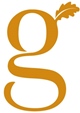 Person SpecificationFacilities ManagerEssential:Desirable:QualificationsRelevant Health and Safety qualificationsExperienceExperience of facilities managementKnowledge of Health and Safety Legislation and its implicationsExperience in financial management and budget planning of a substantial budgetExperience of using financial management systemsExperience of preparation and submission of capital grant applicationsExperience of project managementExperience of managing renewable energy systems including financial monitoring of costs and revenuesExperience of managing substantial supply / service  agreements and monitoring performance of suppliers Awareness of data protection, security and confidentialityPrevious experience in a school or educational settingProfessional expertiseExcellent ICT skills (Microsoft Excel and Word)Excellent communication skillsAble to manage staff effectively and efficientlyAble to gather, analyse and evaluate financial and other performance information accurately to produce management reports and informationEvidence of continuing professional developmentKnowledge of procurement processes including tendering and supplier selectionPersonal Qualities:To maintain absolute confidentiality over personnel and financial mattersExcellent organisational / prioritisation and time management skillsAble to work flexibly and proactively while maintaining a high level of professionalismAble to lead a team, accept delegated responsibility and delegate as appropriateAble to work with resilience under pressure and meet deadlinesPersonal integrity and the ability to inspire it in othersAbility to constructively review the work of self and others and strive for continuous improvementPossess excellent intrapersonal skills and a high level of emotional intelligenceWillingness and ability to adapt to change, learn new systems and develop staff Be committed to safeguarding and promoting the welfare of children and young people Have a passion for education and have high expectations of all young people